附件5第40届“校园之春”领队工作群二维码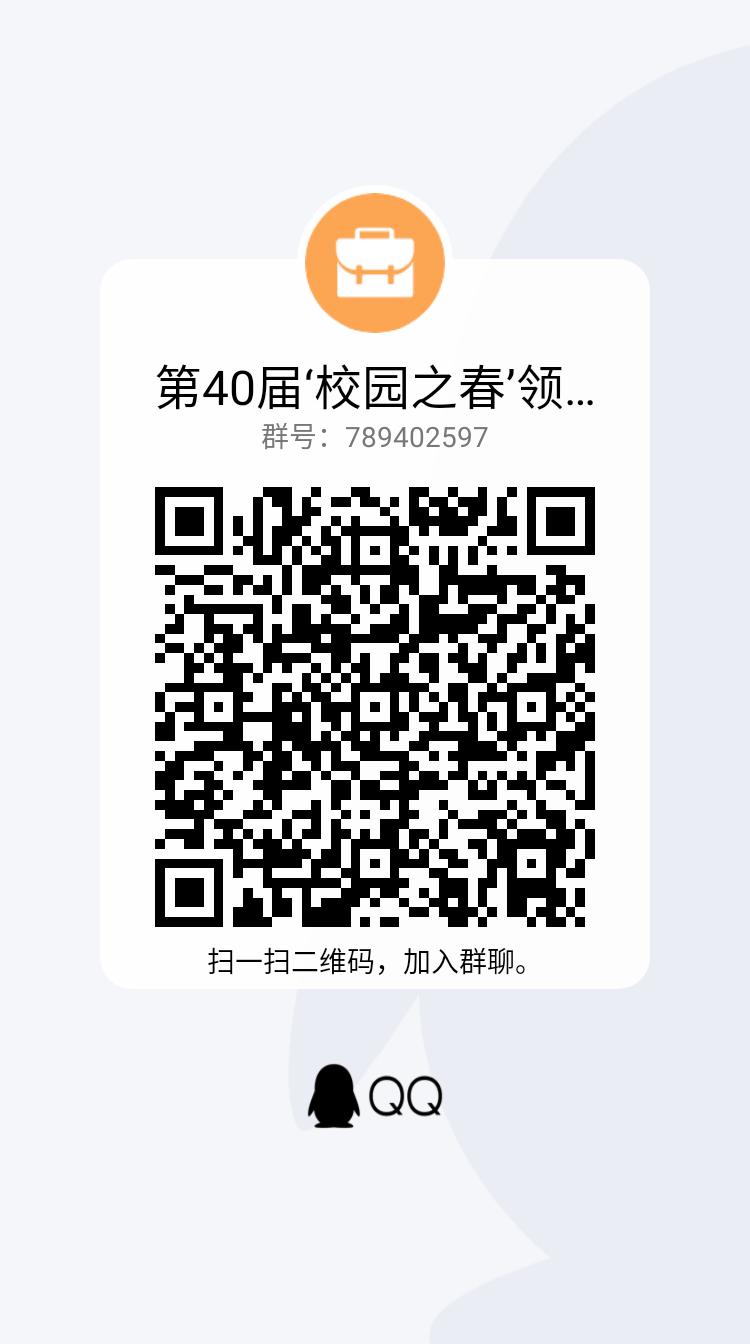 